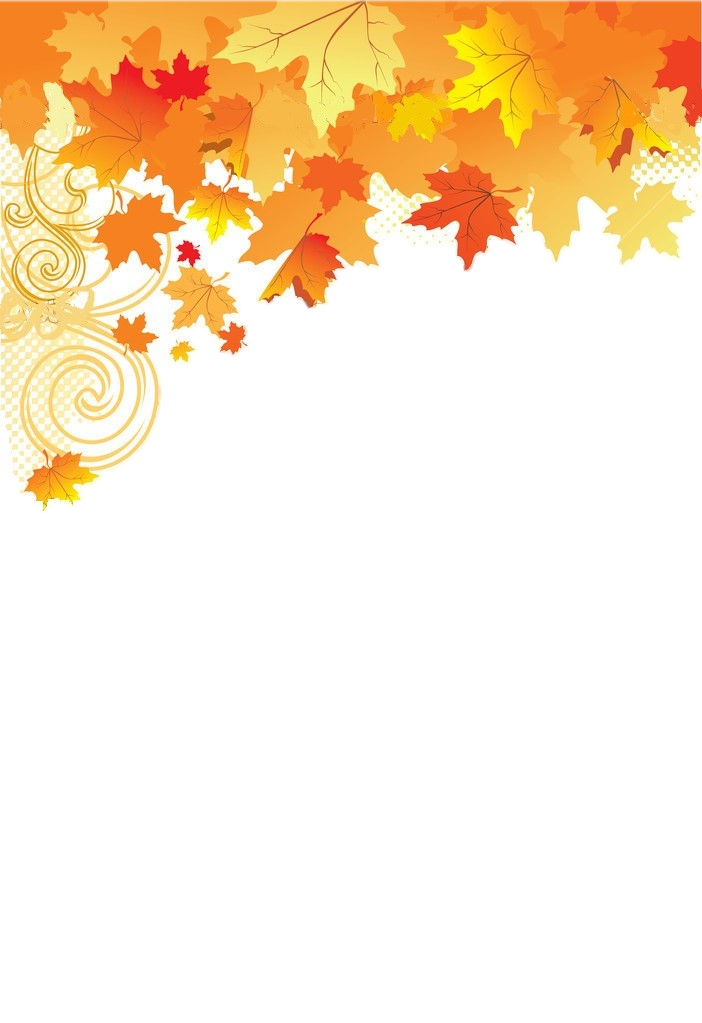 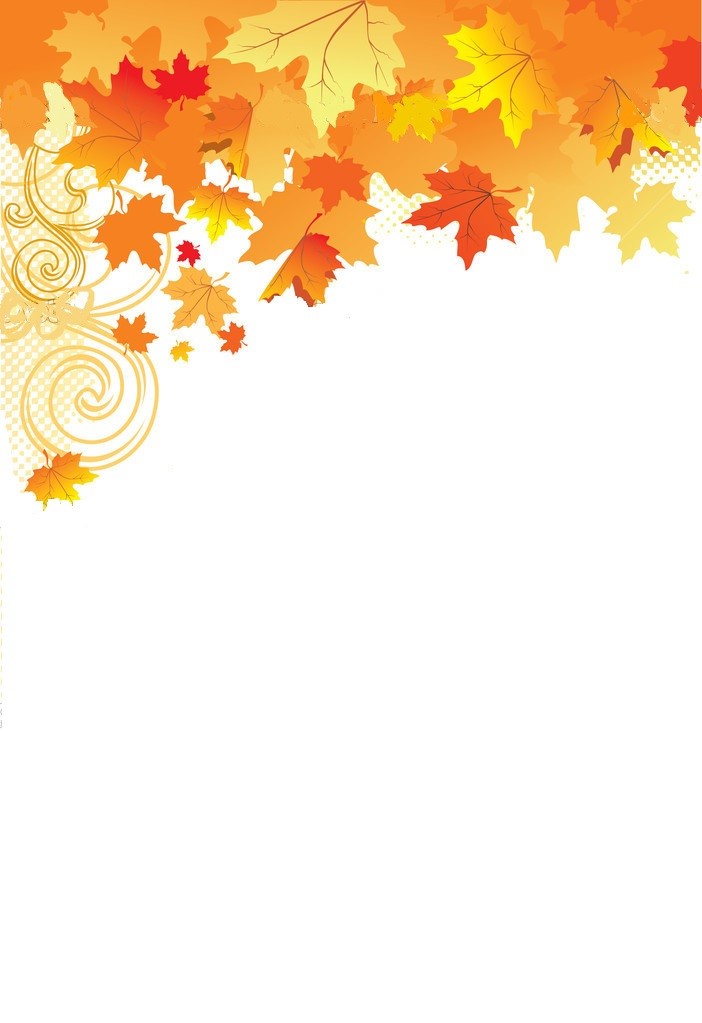 В нашей школе недавно прошел знакомый нам всем с детства праздник – День учителя. Интересно, что ЮНЕСКО объявило его международным праздником в 1994 году, хотя еще раньше, в 1966 году, на конференции в Париже эта дата была обозначена как праздник всех работников сферы образования. В календаре СССР профессиональный праздник преподавателей появился в 1965 году по Указу президиума Верховного Совета. Днем празднования было назначено первое воскресенье октября. В итоге учителя получили свой законный праздник, который ежегодно выпадал на выходной день. Возможно, для людей других профессий это большой плюс, но педагоги, неразрывно связанные со школьниками, все равно отмечали его на рабочем посту.В субботу, накануне Дня учителя, советские школьники спешили на занятия с охапками цветов. Классы украшали самодельными стенгазетами и воздушными шариками. Активисты самодеятельности готовили поздравительные концерты с песнями, стихами и веселыми сценками.В 1994 году президентом Российской Федерации было принято Постановление о переносе Дня учителя на фиксированную, обозначенную международным сообществом дату, — 5 октября. С тех пор работники образовательной сферы точно знают, какого числа их ждут почести и поздравления.Современные школьники не отступают от добрых традиций советского прошлого. Как и их родители, они приходят в праздничный день с букетами и презентами. Подарки на День учителя принято делать своими руками. Это могут быть памятные сувениры, самодельные медали и поздравительные плакаты.День учителя — прекрасный повод для того, чтобы поблагодарить тех, кто выбрал себе важную и сложную профессию. Многие люди только став взрослыми, понимают, каким важным был вклад преподавателей в их судьбу и карьеру. А пока это осознание не пришло, молодежи лучше довериться советам взрослых и уважать своих наставников.Чествование работников образования проходит не только в стенах школы, но и на государственном уровне. В День учителя тружеников образовательной сферы награждают грамотами и ценными призами. К этой дате приурочивают подведение итогов конкурса «Учитель года» и вручение победителям заслуженных наград.В других же странах даты и традиции поздравления немного отличаются.Аргентина. Здесь День учителя стал одним из главных национальных праздников, его отмечают 11 сентября. Объявляется всеобщий выходной, и аргентинцы с удовольствием поздравляют учителей. А также вспоминают президента Доминго Фаустино Сармьенто, которого считают просветителем своей страны.Китай. Чтобы поздравить учителей, в школы приходят и бывшие ученики, ставшие сами уже родителями. В этот день слышно много теплых слов, а дети дарят учителям цветы и готовят праздничную программу.Индия. В День учителя, который празднуется здесь 5 сентября, существует интересная традиция. Ученики старших классов меняются местами с преподавателями и сами проводят уроки. Конечно, в этот день всем учителям говорят много теплых слов благодарности.Канада. Здесь очень душевно отмечают праздник учителей, который также выпадает на 5 октября. Не так давно была выпущена даже ценная марка, посвященная этому дню.Армения. В День учителя, который празднуется здесь в первую субботу октября, говорят много теплых слов благодарности преподавателям. Профессия учителя считается здесь одной из самых важных и уважаемых.Анекдоты ***Первоклассница приходит домой с занятий и начинает рассказывать своей маме: — Мы читали на уроке сказку.— Какую? - интересуется мама. — Красную Шапочку. — И чему же тебя научила эта замечательная сказка? — Нужно очень хорошо запомнить, как выглядит моя бабушка.
                                                                                  ***
Один мальчик все время писал слово "пошёл" через "о" (пошол). Учительница его заставила остаться после уроков и написать это слово 50 раз, чтоб запомнить. Мальчик всё сделал, как велела учительница. Уходя домой, он оставил ей записку: "Я написал 50 раз слово 'пошёл' и пошол домой"
                                                                                     ***
Школьный учитель говорит коллеге: - Hет, работать стало совершенно невозможно. Учитель боится директора. Директор - инспектора. Инспектор - проверяющих из министерства. Министр - родителей. Родители боятся детей. И только дети никого не боятся...
                                                                                       ***
- Все тела от холода сокращаются, а от тепла увеличиваются. Приведите пример, - говорит учитель. Встаёт ученик: - Зимой дни короче...

                                                  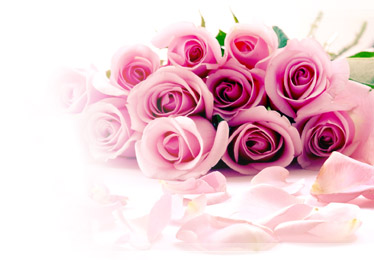 Желаем дерзких планов и идей,
Вершин, к которым хочется стремиться,
И рядом — близких, искренних людей, 
Чтоб с ними щедро счастьем поделиться!Загадки.​Есть большой и светлый дом,
Почемучек много в нём.
И пишут они, и считают,
Читают, творят и мечтают.
Новый дом несу в руке,
Двери дома на замке,
А живут в доме том Книжки,
ручки и альбом.
В чудесном домике живут
Весёлые друзья,
Их всех по имени зовут
От буквы А до Я.
И ты, коль с ними не знаком,
Стучись быстрее в дружный дом!
Пишем в нём заданья на дом –
Ставят нам отметки рядом,
Коль отметки хороши,
Просим: «Мама, подпиши!»
​Школы – не простые здания,
В школах получают …
Меж двумя звонками срок
Называется…Белый камешек растаял, 
На доске следы оставил.
В белое поле синие
Протянулись линии,
А по ним друзья идут,
Друг друга за руки ведут.Снаружи смотришь -
Дом, как дом,
Но нет жильцов обычных в нём.
В нём книги интересные
Стоят рядами тесными.
На длинных полках
Вдоль стены
Вместились сказки старины,
И Черномор,
И царь Гвидон,
И добрый дед Мазай...
Как называют этот дом?
Попробуй, угадай!

В снежном поле по дороге
Мчится конь мой одноногий
И на много-много лет
Оставляет черный след.
Если ей работу дашь –
Зря трудился карандаш.
На коробку я похож,
Ручки ты в меня кладешь.
Школьник, ты меня узнал?
Ну, конечно, я -…Редакция школьной газеты провела традиционный соцопрос среди учащихся 5-9 классов.С каким настроением вы ходите школу? 65% учащихся отметили, что поход в школу вызывает у них огорчение и грусть. Остальные же учащиеся посещают школу с радостью и удовольствием.Нравится ли вам обучаться по триместрам?90% учеников довольны новой системой обучения, характеризуют её как более удобную.Уважаемые учащиеся, в наших силах сделать школьную жизнь приятной, весёлой и интересной. Давайте дружить, быть активными и любознательными, тогда и в школу мы будем приходить в хорошем настроении!Выпуск школьной газеты подготовили:  учащиеся 8А класса. Главный редактор – Филиппова Д. А.,вёрстка – Пьянкова О.В., электронный адрес редакции - school.news.155@yandex.ruРедакция школьной газеты встретилась с  Валентиной Фёдоровной накануне дня учителя. Из этой встречи получился живой диалог. 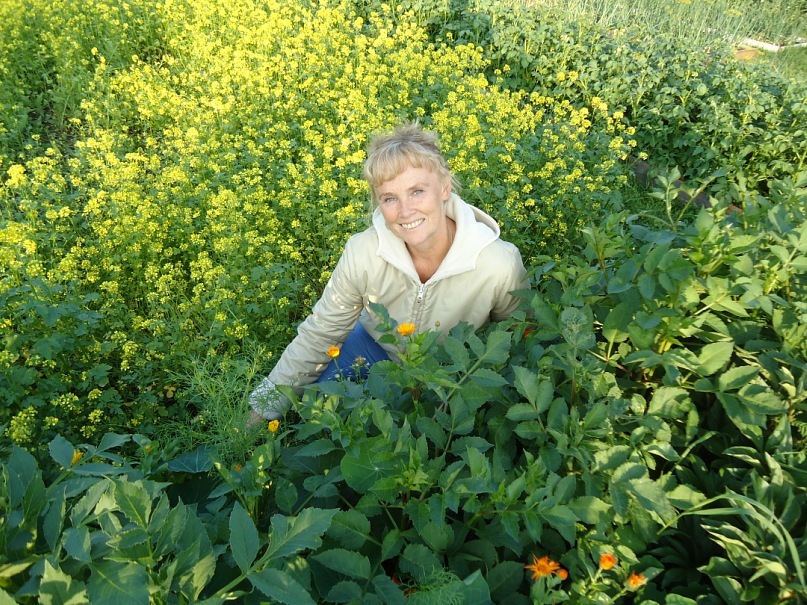  -Валентина Фёдоровна, сколько лет вы преподаёте в школе?-Я работаю в школе уже 32 года. -Вот это рабочий стаж!  Такая верность педагогической деятельности заслуживает уважения! Скажите ,пожалуйста, какой предмет вы больше любите вести: физкультуру или ЛФК? – ЛФК, потому что я сама увлекаюсь фитнес-йогой, и ЛФК мне ближе.  Но конечно физкультура - это тоже здорово.– А сохраняете ли вы дружеские отношения со своими выпускниками? – Да! Мы с ребятами собираемся, отмечаем дни рождения. Они просто так приходят в гости, и я знаю о судьбе каждого моего выпускника. –Получали ли вы необычные поздравления от учеников? Какие из них вам особенно запомнились? - Да, бывали необычные поздравления! Вот однажды все мальчики моего класса последнего выпуска (когда были уже в 11 классе) пришли такие нарядные, принесли очень большой букет цветов и большого плюшевого мишку! Было так приятно! Мишка до сих пор сидит у меня дома и напоминает об этом дне. – Как вы считаете, какими качествами должен обладать современный учитель? –Во-первых, он должен быть СОВРЕМЕННЫМ, потому что если ты идёшь в ногу со временем, то ребята тебя лучше поймут. А ещё, учитель должен быть мудрым. – А какими должны быть современные ученики? – В первую очередь, они должны быть разносторонне развитыми и подкованными во всех темах. Потому что современные технологии, позволяют получить любую информацию, не вставая со стула. Ребята должны помнить, что Интернет нужен не только для игр и общения в социальных сетях, но и для того, чтобы быть в курсе всех мировых новостей..Вшивцева Анастасия, 8а.